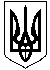 СЕРГІЇВСЬКА СІЛЬСЬКА РАДАМИРГОРОДСЬКОГО РАЙОНУ ПОЛТАВСЬКОЇ ОБЛАСТІ         (двадцять шоста позачергова сесія восьмого скликання)РІШЕННЯ23.05.2023 Про розроблення програми комплексного відновлення території Сергіївської сільської територіальної громадиЗ метою забезпечення розроблення програми комплексного відновлення території Сергіївської сільської територіальної громади, з урахуванням положень Конституції України та законодавства України, зокрема, Закону України «Про засади регіональної політики», ст. 15-2 Закону України «Про регулювання містобудівної документації», Державною стратегією регіонального розвитку на 2021-2027 роки, Плану заходів на 2021-2023 роки з реалізації Державної стратегії регіонального розвитку на 2021-2027 роки та Порядку розроблення, проведення громадського обговорення, погодження програм комплексного відновлення області, території територіальної громади (її частини) та внесення змін до них, відповідно до Закону України «Про місцеве самоврядування в Україні», сільська рада ВИРІШИЛА:	1. Утворити робочу групу з розробки програми комплексного відновлення території Сергіївської сільської територіальної громади, згідно з додатком 1.	2. Донести зміст рішення до відома Полтавської обласної військової адміністрації, шляхом надсилання його копії. Рішення опублікувати на офіційному Веб-сайті Сергіївської сільської ради в глобальній інформаційній мережі Інтернет - http://sergiyvska-rada.gov.ua/, поширити у соціальних мережах, а також через засоби масової інформації із зазначенням, що пропозиції від громадськості приймаються впродовж 30 календарних днів з моменту оприлюднення рішення, але не пізніше 23 червня 2023 року.3. Участь громадськості у розробленні програми комплексного відновлення території Сергіївської сільської територіальної громади буде забезпечена шляхом утворення тимчасового консультаційно-дорадчого органу з питань розроблення програми комплексного відновлення території Сергіївської сільської територіальної громади.	4. Контроль за виконанням даного рішення покласти на заступника сільського голови з питань діяльності виконавчих органів ради Олега ДИЧКА.Сільський голова                                                                                 Ігор ЛІДОВИЙ                        Додаток 1 до рішення двадцять шостої сесії восьмого скликання Сергіївської сільської ради від 23.05.2023 рокуСклад робочої групиз розроблення програми комплексного відновлення території Сергіївської сільської територіальної громадиСекретар сільської ради                                                            Надія ІЛЛЯШЕНКОПрізвище, ім’я, по батьковіПосада, назва установиЛідовий Ігор Григорович-сільський голова;Гринь Ірина Ігорівна-начальник відділу економічного розвитку та інвестицій виконавчого комітету Сергіївської сільської ради;Білаш Світлана Миколаївна-відповідальна особа з цивільного захисту;Нестеренко Тетяна Володимирівна-завідувач сектору містобудування, архітектури, будівництва та житлово-комунального господарства виконавчого комітету Сергіївської сільської ради;Москаленко Олександра Іванівна-директор «Центру надання соціальних послуг» Сергіївської сільської ради.